ZAPROSZENIE DO SKŁADANIA OFERT
/szacunkowa wartość zamówienia poniżej 30 000 euro/
I. ZAMAWIAJĄCY:Gmina Jastków, 21-002 Jastków, Panieńszczyzna, ul. Chmielowa 3, tel. 81 50-20-143

II. OPIS PRZEDMIOTU ZAMÓWIENIA (DOSTAWA):
Zakup kompleksowego wyposażenia dla nowych oddziałów przedszkolnych dla dzieci 3-4 letnich. Zamówienie będzie realizowane dla trzech oddziałów – dwa oddziały przy Szkole Podstawowej w Jastkowie (Przedszkole Samorządowe) (z siedzibą w Panieńszczyźnie) oraz jeden oddział przy Szkole Podstawowej w Tomaszowicach (z siedzibą w Tomaszowicach-Kolonii) 

Zamówienie zostało podzielone na 5 części, wg rodzaju zamówień.

Część 1 - doposażenie kuchni i dostosowanie toalet (np. naczynia, sztućce, sprzęt kuchenny, szafa,  
                armatura, zlewozmywak)Część 2 - meble i wyposażenie (np. szafy, krzesła, biurka, leżaki, tablice, wykładzina, wieszaki, 
                ławki) Część 3 - sprzęt komputerowy, multimedialny, elektroniczny (np. laptopy, projektory, drukarki, 
                tablica interaktywna, radia, ekran projekcyjny)Część 4 – zabawki (np. klocki, pojazdy, lalki, pojemniki na zabawki, zestawy zabawkowe, domki, 
                puzle)Część 5 - pomoce i materiały dydaktyczne (np. gry edukacyjne, bębenki, marakasy, gry 
                logopedyczne, pacynki, tamburyny, lustra logopedyczne, piłki gimnastyczne, hula-hop)

Szczegółowy opis przedmiotu zamówienia zawarty jest w załączonej dokumentacji. Oferowane produkty muszą posiadać wymagane atesty i spełniać niezbędne normy umożliwiające użytkowanie urządzeń przez dzieci w wieku przedszkolnym. Jeżeli w opisie przedmiotu zamówienia nie podano tolerancji w wymiarach i/lub liczbach elementów w zestawie (np. liczba klocków) zamawianych produktów dopuszcza się  różnicę nie większą niż +- 5%.
W przypadku dostawy mebli należy przyjąć kolorystykę w jednolitej tonacji, w odniesieniu do zaoferowanej części.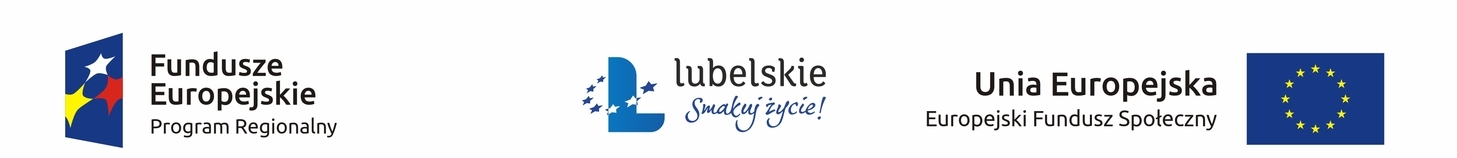 Zamówienie realizowane jest w związku z trwającym projektem „Przedszkolaki z naszej paki” finansowanego z budżetu Unii Europejskiej w ramach Regionalnego Programu Operacyjnego Województwa Lubelskiego na lata 2014-2020 współfinansowanego ze środków Europejskiego Funduszu Społecznego, Działanie 12.1 Edukacja przedszkolna. Głównym celem projektu jest zwiększenie dostępu do edukacji przedszkolnej dla dzieci w wieku 3-4 lat z terenu gminy Jastków.
III. TERMIN REALIZACJI ZAMÓWIENIA:
14 dni od dnia podpisania umowyIV. MIEJSCE ORAZ SPOSÓB SKŁADANIA OFERT (DO WYBORU PRZEZ  
      WYKONAWCĘ):
1. Urząd Gminy Jastków, 21-002 Jastków, Panieńszczyzna , ul. Chmielowa 3 , pok. nr 18  
    (sekretariat)2. Fax: 81 50-20-144 , e-mail: przetargi@jastkow.pl 3. Oferty należy złożyć do dnia 03-02-2017r. do godz. 10:00 4. Otwarcie ofert nastąpi w dniu 03-02-2017r. o godz. 10:15 w pok. nr 20 (sala konferencyjna)
5. Oferty należy złożyć na załączonym formularzu, załączając jednocześnie oświadczenie o braku 
    powiązań.
6. Jeżeli ofertę podpisuje pełnomocnik wykonawcy lub wykonawców należy dołączyć do oferty 
    stosowne pełnomocnictwa.V. DODATKOWE INFORMACJE:1. Osoba merytorycznie odpowiedzialna za prowadzenie sprawy – pani Barbara Czubak – 
    kierownik Referatu Edukacji , Kultury, Sportu i Spraw Społecznych tel. (81) 50-22-900.    2. Z postępowania wyklucza się podmioty powiązane osobowo lub kapitałowo z Zamawiającym.
3. Kryterium oceny ofert – 100% cena. Każda z części będzie oceniana oddzielnie. 
   Maksymalną ilość punktów (100pkt), otrzyma Wykonawca, który zaproponuje najniższą    
   cenę brutto, pozostali będą oceniani wg następującego wzoru:         najniższa cena	   x 100      cena oferty badanej
4. Pytania dotyczące niniejszego zamówienia należy przesyłać pisemnie, faxem lub mailem na 
    adresy podane w pkt. IV najpóźniej na 3 dni przed terminem składania ofert. Odpowiedzi na 
    pytania będą zamieszczane niezwłocznie (najpóźniej na  2 dni przed upływem terminu składania 
    ofert) na stronie www.bazakonkurencyjnosci.gov.pl oraz www.jastkow.pl. 
5. W przypadku składania oferty w formie pisemnej sugeruje się umieszczenie jej w kopercie z 
     napisem 
                       OFERTA – Kompleksowe wyposażenie dla nowych oddziałów przedszkolnych.
                                           Nie otwierać przed 03-02-2017r. godz.10:15

6. Dopuszcza się składanie ofert częściowych. Umowa z wybranym wykonawcą (wykonawcami)    
    zostanie podpisana oddzielenie na każdą z części.7. Wybrany wykonawca zobowiązany jest przed podpisaniem umowy dostarczyć oryginał oferty (w 
     przypadku złożenia faxem lub e-mailem) oraz wypełniony kosztorys. Załączniki:Formularz ofertowySzczegółowy opis przedmiotu zamówieniaOświadczenie o braku powiązańUmowa (wzór)Załącznik nr 1(pieczęć firmowa)OFERTA 
KOMPLEKSOWE WYPOSAŻENIE DLA NOWYCH ODDZIAŁÓW PRZEDSZKOLNYCHNazwa wykonawcy:  …………………………………………………………………………...

Adres wykonawcy ……………………………………………………………………………...Numer telefonu ………………………….… Numer faxu ….…………….….………………..

Adres e-mail …………………………………………………………………………………….CZĘSĆ 1
CENA BRUTTO   ……………………………   w tym PODATEK VAT ………………… 

CZĘSĆ 2
CENA BRUTTO   ……………………………   w tym PODATEK VAT …………………CZĘSĆ 3
CENA BRUTTO   ……………………………   w tym PODATEK VAT …………………CZĘSĆ 4
CENA BRUTTO   ……………………………   w tym PODATEK VAT …………………CZĘSĆ 5
CENA BRUTTO   ……………………………   w tym PODATEK VAT …………………Podana oferta cenowa w przypadku Wykonawcy prowadzącego działalność gospodarczą jest     
ceną brutto (zawierającą podatek VAT), a w przypadku osoby fizycznej nie prowadzącej działalności gospodarczej obejmuje również wszystkie koszty zarówno po stronie Zamawiającego jak i Wykonawcy (składki ZUS, podatek dochodowy).…………………………                                                                  ……………………………………………………………..(data)                                                                                                   (upoważniony przedstawiciel wykonawcy)Załącznik nr 2SZCZEGÓŁOWY OPIS PRZEDMIOTU Z PODZIAŁEM NA CZĘŚCI
CZESĆ 1Doposażenie kuchni  i dostosowanie toalet.Kody CPV39141300-5 Szafy39221110-1 Naczynia
39221000-7 Sprzęt kuchenny
39713100-4 Zmywarki do naczyń
42130000-9 Krany, kurki, zawory i podobna armatura
44411300-7 Umywalki
39514400-2  Automatyczne zasobniki na ręczniki papierowe
39831700-3  Automatyczne dozowniki mydła44411710-4 Deski sedesoweCZEŚĆ 2Meble i wyposażenieKody CPV39100000-3 Meble39150000-8 Różne meble i wyposażenie39141300-5 Szafy39136000-4 Wieszaki na odzież39110000-6 Siedziska, krzesła i produkty z nimi związane, i ich części39298900-6 Różne wyroby dekoracyjne39143116-2 Łóżeczka44112200-0 Wykładziny podłogoweCZEŚĆ 3Sprzęt komputerowy, multimedialny, elektronicznyKody CPV30200000-1 Urządzenia komputerowe
30213100-6 Komputery przenośne
30231000-7 Ekrany i konsole komputerowe
30232000-4 Sprzęt peryferyjny
30231310-3 Wyświetlacze płaskie
30232110-8 Drukarki laserowe
32322000-6 Urządzenia multimedialne31710000-6 Sprzęt elektroniczny32331600-8 - Odtwarzacze plików MP3
38652100-1 Projektory
30231320-6 Monitory dotykowe
CZEŚĆ 4
ZabawkiKody CPV37520000-9 Zabawki
CZĘŚĆ 5 
Pomoce i materiały dydaktyczneKody CPV39162100-6 Pomoce dydaktyczneZałącznik nr 3(pieczęć firmowa)OŚWIADCZENIE O BRAKU POWIĄZAŃOświadczam/y, że: nie jestem powiązany z Zamawiającym osobowo lub kapitałowo. Przez powiązania kapitałowe lub osobowe rozumie się wzajemne powiązania między Zamawiającym lub osobami upoważnionymi do zaciągania zobowiązań w imieniu Zamawiającego lub osobami wykonującymi w imieniu Zamawiającego czynności związane z przygotowaniem i przeprowadzeniem procedury wyboru wykonawcy a wykonawcą, polegające w szczególności na:uczestniczeniu w spółce jako wspólnik spółki cywilnej lub spółki osobowej,posiadaniu co najmniej 10 % udziałów lub akcji,pełnieniu funkcji członka organu nadzorczego lub zarządzającego, prokurenta, pełnomocnika,pozostawaniu w związku małżeńskim, w stosunku pokrewieństwa lub powinowactwa w linii prostej, pokrewieństwa drugiego stopnia lub powinowactwa drugiego stopnia w linii bocznej lub w stosunku przysposobienia, opieki lub kurateli.…………………………                                                                  ……………………………………………………………..(data)                                                                                                   (upoważniony przedstawiciel wykonawcy)Załącznik nr 4UMOWA DOSTAWYNr ..........................zawarta w dniu  ………….2017r.  pomiędzy Gminą Jastków, z siedzibą  21-002 Jastków, Panieńszczyzna, ul. Chmielowa 3,  reprezentowaną przez:  Wójt Gminy Jastków – Teresę Kot, przy kontrasygnacie Skarbnika Gminy – Małgorzaty Kamińskiej zwanej w dalszej części umowy "Zamawiającym", a
……………………………………………, ……………………………., zwanym dalej „Wykonawcą”§ 1Oferta Wykonawcy została wybrana w wyniku przeprowadzonego zapytania ofertowego, bez stosowania przepisów ustawy z dnia 29.01.2004 r. Prawo zamówień publicznych (Dz. U. z 
2015 r. , poz. 2164 z późn.zm.), na podstawie zwolnienia z art. 4 pkt 8 ustawy.2.   Integralną częścią niniejszej umowy jest:1)  	Oferta Wykonawcy z dn. ...................................................... cześć ……..2)  	Zapytanie ofertowe z dn. ...................................................... .§ 2 Przedmiot zamówienia obejmuje dostawę …………………………………………… .2.  	Szczegółowy opis dostarczanego sprzętu wyszczególniony został w zapytaniu ofertowym oraz ofercie Wykonawcy.3.	Wykonawca zobowiązuje się do wykonania przedmiotu niniejszej Umowy zgodnie 
z obowiązującymi przepisami oraz dostawy zamówionych produktów do oddziałów przedszkolnych przy szkołach podstawowych w Tomaszowicach i Jastkowie.
§ 31.   Do obowiązków Zamawiającego należy:1)  	Odbiór przedmiotu niniejszej Umowy zgodnie z jej postanowieniami zawartymi w § 7.2)   Terminowa zapłata wynagrodzenia określonego w § 5 niniejszej Umowy.2.   Do obowiązków Wykonawcy należy:1) 	Realizacja przedmiotu niniejszej Umowy z uwzględnieniem wszystkich wymagań określonych w zapytaniu ofertowym.2) 	Terminowa dostawa produktów wraz z wyposażeniem i niezbędnymi dokumentami, w tym dokumentem gwarancyjnym.       3)	Zapewnienie serwisu gwarancyjnego produktów.§ 41.     Strony ustalają następujące terminy realizacji dostawy:1)   Termin dostawy przedmiotu umowy – 14 dni od dnia podpisania umowy. 2) Za termin dostawy przedmiotu niniejszej Umowy strony przyjmują sporządzenie 
i podpisanie bezusterkowego protokołu zdawczo - odbiorczego dostarczonych produktów wraz z wyposażeniem, przekazaniem pełnej dokumentacji; 3) 	Stwierdzenie usterek podczas dokonywania odbioru produktów przesuwa termin odbioru o czas niezbędny na usunięcie usterek (nie więcej niż 7 dni kalendarzowych), w okresie tym nie będą naliczane kary umowne za zwłokę;4) 	Wykonawca zobowiązuje się do nieodpłatnego usunięcia wad przedmiotu umowy w ciągu 14 dni roboczych od ich zgłoszenia przez użytkownika przedmiotu umowy, w okresie rękojmi § 5Strony określają  łączną cenę za wykonanie przedmiotu niniejszej umowy, ustalone na podstawie oferty  Wykonawcy w wysokości …………… zł brutto (słownie: ………………………….. złotych) w tym 23% podatek VAT w wysokości: …………… złWynagrodzenie Wykonawcy obejmuje, m.in.:1) Wszystkie koszty związane z organizacją i serwisem gwarancyjnym.2)  Wszelkie koszty towarzyszące podczas wykonywania przedmiotu umowy.§ 6Płatność będzie dokonywana przelewem na wskazany przez Wykonawcę rachunek bankowy, 
w terminie do 30 dni od daty otrzymania przez Zamawiającego faktury, po dokonaniu odbioru sprzętu wraz z wyposażeniem i dokumentacją i usunięciu stwierdzonych usterek.Za nieterminowe płatności faktur Wykonawca ma prawo naliczyć odsetki ustawowe.§ 71.  	Wykonawca dostarczy produkty będące przedmiotem zamówienia do oddziałów przedszkolnych przy szkołach podstawowych w Jastkowie i Tomaszowicach wraz z wyposażeniem i dokumentacją, w tym z niezbędnymi atestami,  zgodnie z warunkami określonymi w zapytaniu ofertowym oraz ofercie Wykonawcy.2. 	Odbiór techniczno – jakościowy produktów odbędzie się w siedzibie Zamawiającego, po wcześniejszym zgłoszeniu przez Wykonawcę o terminie dostawy.3.  	Przejęcie produktów nastąpi na podstawie protokołu zdawczo – odbiorczego podpisanego przez upoważnionych przedstawicieli obu stron umowy. 4. 	W przypadku stwierdzenia podczas odbioru techniczno – jakościowego usterek, Zamawiający odmawia odbioru do czasu usunięcia tych usterek. Wykonawca zobowiązuje się do niezwłocznego usunięcia usterek lub wymiany elementów produktu lub całości na inny. Do czasu usunięcia usterek odbiór będzie wstrzymany. Termin na usunięcie usterek nie może przekroczyć 7 dni kalendarzowych 5. 	Odbiór faktyczny (wydanie) produktów na podstawie podpisanego przez obie strony protokołu zdawczo – odbiorczego będzie stanowić podstawę do wystawienia faktury VAT.§ 8Zamawiający ustanawia  …………………… jako osobę odpowiedzialną za realizację przedmiotu zamówienia.§ 9Wykonawca ustanawia ............................................................................................................................. jako osobę/osoby odpowiedzialną za realizację przedmiotu zamówienia.§ 101.  	Do dostarczonych produktów winna być dołączona pełna dokumentacja techniczna, jeżeli takowa występuje.2.  	Na dostarczony sprzęt zgodnie z art. 568 Kodeksu Cywilnego Wykonawca udziela rękojmi na okres 2 lat od terminu odbioru. 3.   	Niezależnie od udzielonej rękojmi, w przypadku produktów posiadających gwarancję, Wykonawca przekaże ją Zamawiającemu. Bieg terminu gwarancji rozpoczyna się od dnia podpisania bezusterkowego protokołu zdawczo - odbiorczego przedmiotu niniejszej Umowy.4.  	Uprawnienia Zamawiającego wynikające z rękojmi będą egzekwowane niezależnie od uprawnień wynikających z gwarancji.5. 	Jeśli w trakcie trwania rękojmi i gwarancji dojdzie do ujawnienia się wad przedmiotu Umowy lub do uszkodzeń, Wykonawca jest zobowiązany przystąpić do ich nieodpłatnego usunięcia w nieprzekraczalnym terminie 14 dni roboczych od pisemnego zgłoszenia Zamawiającego.6. 	W przypadku gdy Wykonawca nie usunie wad w terminie wskazanym przez Zamawiającego, Zamawiającemu przysługuje prawo dokonania naprawy na koszt Wykonawcy, przez zatrudnienie własnych specjalistów albo specjalistów strony trzeciej – bez utraty praw wynikających z rękojmi.7. 	Wszystkie reklamacje będą zgłaszane przez Zamawiającego i potwierdzane pisemnie  w terminie miesiąca od dnia wykrycia wady.8.  	W okresie gwarancji naprawy produktów oraz wyposażenia wykonywane będą bezpłatnie. Naprawy będą wykonywane w terminie 14 dni roboczych od daty zgłoszenia w formie faksu lub pocztą elektroniczną.9. 	W przypadku wystąpienia w okresie gwarancji dwukrotnej naprawy, a wyrób nadal wykazuje wady uniemożliwiające użytkowanie zgodnie z przeznaczeniem, Wykonawca dostarczy nowy podzespół, wolny od wad zgodnie z warunkami gwarancji. 10. 	Okres gwarancji przedłuża się każdorazowo o czas od momentu stwierdzenia wady do  jej usunięcia.
                                                                                   § 11
1. W razie niewykonania lub nienależytego wykonania całości lub części dostawy Wykonawca     
     zapłaci Zamawiającemu  karę umowną:     1) w wysokości 1% ceny określonej w §5 ust 1 za każdy dzień opóźnienia w wykonaniu przedmiotu 
         umowy,     2) w wysokości 20% ceny określonej w §5 ust 1 w przypadku odstąpienia przez Zamawiającego od 
         zawartej umowy z przyczyn zależnych od Wykonawcy, 
     3) w wysokości 0,5% ceny określonej w §5 ust 1 za każdy dzień opóźnienia w usunięciu wad i 
         usterek w okresie gwarancji i rękojmi. 2. Zamawiający zastrzega sobie możliwość dochodzenia odszkodowania uzupełniającego na zasadach ogólnych.§ 121. 	Ewentualne spory, jakie mogą powstać przy realizacji niniejszej Umowy, będą rozstrzygane przez sąd właściwy dla siedziby Zamawiającego. 2.  	W sprawach nieuregulowanych niniejszą Umową mają zastosowanie przepisy Kodeksu Cywilnego oraz inne obowiązujące przepisy prawa.3. 	Umowę niniejszą sporządzono w trzech jednobrzmiących egzemplarzach, dwa egzemplarze dla Zamawiającego, jeden egzemplarz dla Wykonawcy.WYKONAWCA:							                ZAMAWIAJĄCY:<el:nasz_znak>SI.271.4.2017.CT.1</el:nasz_znak></el:miejscowosc></el:adresat>Zamówienie nr SI.271.4.2017.CTLP.WYPOSAŻENIEOPISILOŚĆ1Nakładki zmniejszające obwód ustępuNakładki zmniejszające obwód ustępu – bezpieczna nakładka z tworzywa, kolorowa, wykończona gumowymi antypoślizgami3 szt.2 Podajnik na mydłoPojemnik na mydło z tworzywa sztucznego, możliwość uzupełniania mydła z karnistra, przycisk dozowania, w kolorze białym, zamykany na kluczyk. Odporny na uszkodzenia
2 szt.3Podajnik na ręcznik papierowyPodajnik na ręcznik papierowy typu Z-Z o pojemności do 500 szt. ręczników, kolor biały, okienko do kontroli ilości ręczników, zamykany na kluczyk2 szt.4Szafa do przechowywania naczyńSzafa przelotowa ze stali nierdzewnej drzwi suwane wys. 180-200cm dł.100-120cm, szer.60-80cm. Konstrukcja z min. dwoma przestawianymi półkami.2 szt.5Zlew i bateria do kuchniBateria zlewozmywakowa, wykończenie chrom, wysięg wylewki (wyciągany) umożliwiający łatwość napełniania wysokich naczyń i dużych garnków wraz ze zlewozmywakiem dwukomorowym, stal matowa z korkiem 2 szt.6Komplet sztućców dla dzieciŁyżki wykonane ze stali nierdzewnej do mycia w zmywarce.Widelce wykonane ze stali nierdzewnej do mycia w zmywarce.Noże wykonane ze stali nierdzewnej do mycia w zmywarceŁyżeczki wykonane ze stali nierdzewnej do mycia w zmywarce67 kpl7Naczynia dla przedszkolaka kplTalerze obiadoweTalerzy do zupyKubki pojemność 200-250 ml
Produkty higieniczne, bezpieczne dla zdrowia, przeznaczone do mycia w zmywarce, produkty hartowane o zwiększonej odporności na uszkodzenia mechaniczne i szoki termiczne.67 kpl8.Zmywarka gastronomiczna z wyparzaczemZmywarka z funkcją wyparzania, 
wyciszająca podwójna ścianka,
z dozownikiem płynu myjącego, z pompą odpływu, do mycia talerzy, sztućców, szkłazużycie wody 2,3 -3,0 l/cyklwyświetlacz elektronicznykosz: min. 500x500 mmkosz do talerzy, kosz uniwersalny i kosz na sztućce1 szt.LP. WYPOSAŻENIEOPISILOŚĆ1.Zestaw mebli przedszkolnych do salia/ 2 szt.- regał  wykonany z płyty laminowanej o grubości  min.  , w kolorze pastelowym, o wymiarach wys- , szer. , gł. ., z drzwiczkami na dole a u góry dwie otwarte półki. 
b/ 1 szt.- regał wysoki z otwartymi czterema półkami, wykonany z płyty laminowanej o grubości  min., w kolorze pastelowym.  Wymiary regału to szer. , gł. , wys. .c/ 1 szt.-  wysoka szafa dwudrzwiowa wykonana z płyty laminowanej o gr. min.  w kolorze pastelowym. W środku 4 półki. Wymiary: szer.  , gł. , wys. .d/ 1 szt.- szafka z min. 30 szufladami plastikowym w różnych kolorach, o wymiarach; wys. , szer. , gł. . Obudowa szafki z płyty laminowanej w kolorze pastelowym.
Meble muszą spełniać wszystkie warunki bezpiecznego użytkowania przez dzieci. Tolerancja rozmiarowa wielkości +/- 15%, przy czym wysokość mebli z poz. a, b, c musi być taka sama.1 kpl2.Biurko dla nauczycielaBiurko dwuszafkowe, w kolorze pastelowym. Zawierające szuflady  i boczną szafkę.Wymiary: sz. 1300-1500 x gł.580-700 x w.750-800mm3 szt.3.Krzesło dla nauczycielaKrzesło na kółkach, obrotowe z profilowanym oparciem
 i siedziskiem, podłokietnikami, o regulowanej wysokości.  Obicie tkaniny posiadającej certyfikat trudnopalności. 3 szt.4.Wykładzina dywanowa Wykładzina posiadająca wysoką odporność na brud . Nadająca się do obiektów użyteczności publicznej o średnim i dużym natężeniu ruchu, posiadająca właściwości antyalergiczne i antystatyczne, posiadająca certyfikat trudnopalności i atest higieniczny, wytrzymała i odporna na uszkodzenia mechaniczne, obszyta, na filcu,  o żywych i wyraźnych kolorach z motywami dziecięcymi, grubości min. 6mm.Wykładzina w dwóch częściach. Wymiary części pierwszej: 3 x , druga część: 4 x 4 metry. Obie części zaobrębione.1 kpl5.Tablica magnetycznaBiała tablica magnetyczna , wisząca o wymiarach 120-150 x 100-150, posiadająca aluminiową ramę.  Mocowana na ścianie za pomocą uchwytów. Możliwość pisania po tablicy markerami sucho ścieralnymi. Odporna na zarysowania.3 szt.6.WieszakWieszak  z płyty wiórowej w kolorze jasnym, z min. 6 podwójnymi haczykami. Szer.: 100-120 cm., długość 15-20 cm.  5 szt.7.ŁawkaŁawka z płyty wiórowej w kolorze jasnym. Wymiary : 110-120x30-40 cm. Z min. sześcioma przegrodami na buty. 5 szt.8.Szafa ze schowkami
/pojemnikamiSzafka na pojemniki w kolorze jasnym. Wymiary: szer:100-115 cm., głębokość: 40-47 cm., wys.:100-120 cm. z kompletem plastikowych pojemników (min. 15 sztuk) z prowadnicami.2 szt. 9.LeżaczkiLeżaki przedszkolne składane, wypełnienie zapewniające przewiewność, z możliwością sztaplowania.10 szt.LP.WYPOSAŻENIE  OPISILOŚĆ1.Laptop wraz z oprogramowaniemLaptop o min. parametrach. Matryca LED, przekątna ekranu 15,6'' , matryca matowa, rozdzielczość matrycy min.1366x768. Procesor co najmniej dwurdzeniowy o taktowaniu min. 2 GHz., Pamięć RAM co najmniej 4GB DDR3 1600 Mhz. Karta graficzna dedykowana- pamięć własna karty graficznej min. 2GB, Dysk twardy SSD pojemność min. 240GB. Napęd optyczny (wysuwany) DVD +/- RW, karta dźwiękowa, głośniki stereo wbudowane, mikrofon wbudowany, kamera, karta sieciowa, Wi-Fi 802.11 b/g/n, bluetooth, złącza D-Sub, HDMI, USB 2.0, USB 3.0x1, RJ45,  wejście mikrofonowe, wyjście słuchawki, akumulator, zasilacz. Zainstalowany system operacyjny w jęz. polskim, oprogramowanie biurowe w jęz. polskim preferowane dla placówki edukacyjnej (min. edytor tekstu, arkusz kalkulacyjny, program do przygotowywania prezentacji – możliwość edycji plików PPT, WORD, EXCEL), program antywirusowy z bezpłatną aktualizacją przez okres min. 24 m-ce, torba na laptop, mysz. 3 szt.2.DrukarkaDrukarka laserowa kolorowa o min. parametrach. Szybkość druku min. 16 str./minutęRozdzielczość min. 2400x600 dpiDruk dwustronny. Pamięć systemu min. 64 MB. Interfejs USB. Podajnik papieru min.150 arkuszy. Odbiornik min. 50. 3 szt.3.Projektor multimedialny Projektor z technologia DLP. Jasność min. 3000 ANSI Lumenów. Kontrast min. 17000:1. Żywotność lampy min. 5000 godz., złącze USB 2.0 rozdzielczość min. XGA, pilot, uchwyt sufitowy, wejście (in vga) , okablowanie (kabel zakończenia D-Sub męski - D-Sub męski.Długość min. Kolor CZARNYOpis HD15-M/HD15-MInformacje dodatkowe Kabel HighQuality. Dodatkowe filtry ferrytowe, dodatkowe ekranowanie kabla. Montaż do sufitu lub ściany na wysięgniku. 2 szt.4.Tablica interaktywna wraz z oprogramowaniemTablica interaktywna. Powierzchnia tablicy ceramiczna, sucho-ścieralna, magnetyczna, matowa, przekątna 70 - 88''. Powierzchnia trwała, odporna na uszkodzenia mechaniczne.Intuicyjny program do prowadzenia prezentacji. Tablica działająca w oparciu o technologię IR (podczerwień).Współpraca z komputerem oraz projektorem. Każdy obrazwyświetlany na tablicy może być edytowany za pomocą wskaźnika lub palca. Możliwość robienia adnotacji w plikach typu PPT, AVI, JPEG, WORD, EXCEL. Dodatkowe dotykowe klawisze z określonymi funkcjami Oprogramowanie multimedialne gier i zabaw, wspierające rozwój dzieci i ich przygotowanie do nauki w szkole. Oprogramowanie rozwijające umiejętności językowe - przygotowujące do pisania, czytania, rozwijające myślenie matematyczne, ćwiczące zmysł ruchu, orientacji w czasie i przestrzeni. Wszystkie potrzebne złącza -kable minimum 5m. 1 szt.5.Radio z odtwarzaczem CDRodzaje odtwarzanych płyt CD, CD-R, CD-RW, MP- 3, WMA. Bezpośrednie odtwarzanie plików MP3/ WMA przez połączenie USB, z wejściem audio ułatwiającym odtwarzanie muzyki z urządzeń przenośnych, system fonii stereo, wyświetlacz LCD, regulator głośności obrotowy, z pilotem i wejściem USB. 3 szt.6.Ekran projekcyjny z montażemEkran elektryczny 4:3 o wym. min.: 230 X 170 cm biały z pilotem. 1 szt.LP.WYPOSAŻENIEOPISILOŚĆ1.Klocki drewnianeZestaw drewnianych klocków o różnych kształtach, część może być pomalowana na różne kolory, min. 100 elementów, wymiary min.: 2,5 x 2,5x2,5cm,  możliwość  układania klocków  na płaszczyźnie lub w przestrzeni4 kpl.2.Samochód wywrotkaSamochód wywrotka z podnoszoną i opuszczaną skrzynią ładunkową oraz otwieraną tylną klapą. Solidna konstrukcja i duża wytrzymałość. Wymiary min.: dł. 38cm 3 szt.3.Lalka szmacianaLalka szmaciana manipulacyjna. Wykonana  z miękkiego materiału, ubrana w kilka warstw ubranek, z których każde posiada wiele różnorodnych zapięć. Wymiary min.:dł.50 cm
6 szt.4.Domek dla lalekDomek dla lalek z wyposażeniem. Mebelki odzwierciedlające prawdziwe meble. Ilość elementów w zestawie min. 20 sztuk. Wymiary min.: 50x30x70cm2szt.5.Zestaw małego lekarzaZestaw akcesoriów do zabawy w lekarza spakowany w torbie lekarskiej lub walizce. W zestawie min.: stetoskop, przyrząd do pomiaru ciśnienia, otoskop do badania ucha, termometr, strzykawka, opatrunek. 6 kpl
6.Pojemniki na zabawkiPojemnik typu skrzynia, wyposażony w kółka ułatwiające przemieszczanie, praktyczne zatrzaski o pojemności min. 50 l, w  kolorach pastelowych – mieszanych12 szt.7.Samochód strażackiSamochód zabawka strażacki posiadający wysuwaną drabinę. Zabawka kolorowa, wykonana z plastiku, długość min.: 45 cm4  szt. 8.KoparkaKoparka – masywna,  o udźwigu do  Długość  min.50 cm, kolor - różnokolorowe4 szt.9.TraktorTraktor z przyczepą wykonany z wytrzymałego tworzywa sztucznego. Osie kół wykonane metalu. Z ruchomymi elementami. Długość razem z przyczepą długość min. 90 cm3 szt.10.Plastikowe owoce 
i warzywa (zestaw)Idealnie odwzorowane warzywa i owoce do zabawy. Min. 20 elementy. Wielkość naturalna.3 kpl
11.Puzzle piankowePuzzle podłogowe, w każdym zestawie min. 9 sztuk piankowych puzzli o wymiarach min. 25x25x0,5cm6 kplLP.WYPOSAŻENIEOPISILOŚĆ1.Gry edukacyjne dla dziecia/ Gra która wyrabia spostrzegawczość, refleks, pamięć, ćwiczy analizę wzrokową i słuchową, naucza rozróżniać kolory i nazywać przedmioty, 
– min. 200 twardych dwustronnie zadrukowanych plakietek 
- min. 4 duże sztywne dwustronne plansze 
- instrukcja.
b/ Gra typu quiz zawierająca zagadki pogrupowane na min. trzy grupy tematyczne.
 c/ Gra ucząca logicznego myślenia, przygotowuje do rozwiązywania problemów, wzbogaca słownictwo, uczy formułować odpowiedzi na zadane pytania.  Instrukcja.d/ Gra typu układanka -uczy spostrzegawczości i orientacji w schemacie ciała, wiele obrazków, a każdy z nich podzielony jest na dwie części. Zestaw, który składa się z min. 60 elementów, z których można ułożyć  30 obrazów. Instrukcja.
f/ Gra logiczna ucząca spostrzegawczości i zdolności przyporządkowania liniowego, zachęcająca do kreatywności oraz logicznego myślenia. Instrukcja.7 kpl2.Piłka gimnastycznaPiłka skacząca z wygodnym uchwytem,  rozwija zdolności koordynacyjno-ruchowe oraz poprawia gibkość i siłę mięśni, przeznaczona dla dzieci do zabawy oraz do zastosowań rehabilitacyjnych,  średnica: min. 40 cm. Piłka w różnych kolorach.4 szt.3.Hula- hopHula-hop wykonane z tworzywa sztucznego w różnych kolorach. Średnica  50-60cm7 szt.4.Komplet Logopedyczny, gry logopedyczneZestaw gier zawierający materiał obrazkowo-wyrazowy w kartach umożliwiający ćwiczenie poprawnej wymowy poszczególnych głosek
9 kpl5Pacynka logopedycznaPacynka wykonana w całości z materiału , który jest wysokiej jakości bez części plastikowych. Postacie pacynki typu zwierzęta, postacie bajkowe.8 szt.6Lustro logopedyczneLustro w  drewnianej ramie, o wymiarach lustra min. 60 x , z możliwością zawieszenia na ścianie1 szt.7Lustro logopedyczneLustro w  drewnianej ramie, o wymiarach lustra min. 60 x , stojące1 szt.8Pomoc do ćwiczeń logopedycznych  
Gra rozwijająca mowę i myślenie, zawierająca kategorie tematyczne: ubrania, pojazdy, zwierzęta , itp. Pakiet kart do gry.2 kpl9Pomoc do ćwiczeń logopedycznych
Gra rozwijająca kontrolę nad oddechem, wzmacniająca siłę oddechu złożona z  piłeczki i podstawy zawierającej min. 6 zagłębień, w których umieszczono obrazki2 szt.10TamburynekTamburyn z membraną. Wykonany z drewna. Min. 5 dzwonków. 6 szt.11BębenekDrewniany bębenek pokryty skórą z wygodnym pasem do wieszania na szyi w zestawie z dwoma pałeczkami. 6 szt.12Marakasy, kastaniety – zestaw.Kastaniety drewniane z rączką dł. min. 12 cm (2 szt.).
Marakasy drewniane kolorowe, dł. min. 15 cm (2 szt.)4 kpl.Zamówienie nr SI.271.4.2017.CT